ПРОТОКОЛКруглого стола«Современное состояние рынка смазочных материалов и меры борьбы с незаконным оборотом продукции»08 августа 2019 года	  РГУ нефти и газа (НИУ)	        имени И.М. ГубкинаПрисутствовали: 49 человек (список прилагается).Президиум: Квасова С.В., Лоцманов А.Н., Мартынов В.Г.Модератор: Лоцманов Андрей Николаевич - заместитель председателя Экспертного совета при Государственной комиссии по противодействию незаконному обороту промышленной продукции, Первый заместитель Председателя Комитета по техническому регулированию, стандартизации и оценке соответствия Российского союза промышленников и предпринимателей.Повестка дня:Современное состояние рынка смазочных материалов. Борьба с контрафактом (Килякова А.Ю.).Система проверки подлинности масел Gazpromneft (Сидорин Ю.Ю.).Основные направления деятельности по защите оригинальности продукции под брендом «Castrol» (Марьин А.А.).О создании агентства по борьбе с продукцией, находящейся в незаконном обороте «Антиконтрафакт» (Тарасов А.В.).О мерах борьбы с незаконным оборотом контрафактных масел (Кувшинов Е.С.).Механизм Глубокой переработки как эффективная система противодействия незаконному обороту продукции на рынке смазочных материалов (Лященко А.В.).Единая образовательная платформа национальной системы аккредитации: реализация модели формирования компетенций (Рудницкая С.Н.).Организация системного противодействия незаконному обороту продукции на рынке смазочных материалов (Квасова С.В.).Национальная система маркировки и прослеживания товаров. Статус и планы. Возможности контроля оборота нелегальной продукции при помощи системы маркировки. Преимущества для производителей моторных масел, потребителей и государства (Сереженков К.В.).Выступали:Заседание круглого стола открыл А.Н. Лоцманов, который предложил в ходе круглого стола  обсудить ситуацию на рынке масел и наметить пути снижения объема незаконного оборота промышленной продукции в отрасли.С приветственным словом в адрес участников Круглого стола выступил ректор Российского государственного университета нефти и газа имени И.М. Губкина Мартынов В.Г.Мартынов В.Г. подчеркнул значимость проблемы незаконного оборота смазочных материалов, а также отметил, что для эффективной борьбы с контрафактной и фальсифицированной продукцией на рынке масел и смазок необходим реестр добросовестных поставщиков смазочных материалов, лаборатории, проводящие экспертизы качества продукции, а также независимый сегмент, контролирующий данную деятельность. 1. Килякова А.Ю. рассказала о состоянии рынка смазочных материалов. Сегодня на рынке не менее 20% масел и смазок являются контрафактными. В 50% случаев фальсифицированную или контрафактную продукцию можно определить при помощи анализа товаросопроводительных документов, так как в основном документы на подобную продукцию являются поддельными или отсутствуют. В 90% случаев контрафакт и фальсификат можно определить по маркировке, которая содержит не только недостоверную информацию о товаре, но и орфографические ошибки. Реализация смазочных материалов, находящихся в незаконном обороте,  по больше части осуществляется на оптовых рынках, в небольших автосервисах, а конечным потребителем фальсифицированной и контрафактной продукции в основном становится население с низким уровнем доходов. Килякова А.Ю. обратила внимание на проблему «тендерных аферистов», которые, используя коррупционные схемы, поставляют фальсифицированные и контрафактные смазочные материалы в медицинские учреждения (машины скорой помощи), городской транспорт, автобусы для перевозки детей и т.д.Килякова А.Ю. отметила, что при кафедре химии и технологии смазочных материалов и химмотологии РГУ нефти и газа имени И.М. Губкина создана лаборатория, которая позволяет проводить экспертизы масел и по их результатам делать заключение о фальсификации. Кафедра химии и технологии смазочных материалов и химмотологии готова проводить независимые экспертизы и анализ документов, а так же обучать специалистов по отбору проб, анализу документов и маркировки товара для наиболее быстрого и эффективного выявления контрафактной и фальсифицированной продукции. Лоцманов А.Н. поддержал идею создания независимой лаборатории для проведения испытаний смазочных материалов в целях выявления контрафактной и фальсифицированной продукции, а также отметил необходимость объединения заинтересованных лиц для организации совместной деятельности по противодействию незаконному обороту смазочных материалов.Квасова С.В. обратила внимание на проблему осознанного выбора потребителей, озвученную в докладе Киляковой А.Ю. Потребитель должен делать свой выбор осознанно – знать какую продукцию (оригинальную или контрафактную) он приобретает, а для этого необходимо организовать информирование потребителей о способах и методах определения аутентичности продукции.  Также Квасова С.В. отметила имеющийся многолетний положительный опыт работы независимых инспекций в нефтегазовом секторе по контролю качества широкой номенклатуры материалов и оборудования и предложила расширить работу по привлечению независимых инспекций применительно к товарным группам нефтегазового комплекса, связанных со смазочными материалами. 2. Сидорин Ю.Ю отметил необходимость развития культуры потребления и обучения потребителей способам защиты от контрафактной и фальсифицированной продукции. Сидорин Ю.Ю доложил об опыте противодействия незаконному обороту масел и смазок компании «Газпромнефть – смазочные материалы». Введенная система маркировки (уникальный код, наносимый на упаковку) позволяет оперативно получить информацию об аутентичности продукции посредством бесплатной проверки кода через официальный сайт или бесплатные СМС. На данный момент коды наносятся на канистры объемом 4 и 5 литров. В будущем данная технология будет распространена на весь ассортимент продукции компании.3. Марьин А.А. отметил, что количество контрафактной и фальсифицированной продукции растет в прямой зависимости от спроса на товар определенной торговой марки. Сложность воспроизведения упаковки делает процесс подделки экономически менее выгодным. Марьин А.А. доложил об опыте компании Castrol в борьбе с контрафактной и фальсифицированной продукцией. С 2016 года в компании внедрена система маркировки уникальными голограммами, которые можно проверить до приобретения товара.Марьин А.А. предложил: организовать более широкое информирование потребителей о методах выявления контрафактной и фальсифицированной продукции, а также последствиях ее использования, об усилении служб компаний по вопросам организации консультирования потребителей в качестве одной из первоочередных задач противодействия незаконному обороту смазочных материалов. В качестве другой важной задачи Марьин А.А. предложил введение аккредитации и сертификации торговых точек, торгующих смазочными материалами и техническими жидкостями.Марьин А.А. предложил  пересмотреть существующую систему санкций за производство и реализацию контрафактной продукции в сторону резкого ужесточения, так как на данный момент она не является эффективной.4. Тарасов А.В. отметил необходимость организации системной и эффективной практической работы по выявлению продукции, находящейся в незаконном обороте и сообщил о создании агентства при Международной ассоциации «Антиконтрафакт», которое оказывает услуги законопослушным участникам рынка, осуществляет взаимодействие с правоохранительными органами и  юридическое сопровождение клиента на всех этапах расследования, поиск информации о продукции и ее поставщиках, сбор материалов, а также участие в судебных процессах.Тарасов А.В. призвал участников Круглого стола активнее работать по защите совей продукции, а также, при необходимости, обращаться в Агентство за помощью в осуществлении деятельности по противодействию незаконному обороту продукции.5. Кувшинов Е.С. отметил, что контрафактные моторные масла не соответствуют требованиям Технического регламента Таможенного союза от 20 июля 2012 года № 030/2012 «О требованиях к смазочным материалам, маслам и специальным жидкостям», что такая продукция представляет угрозу для экономической безопасности Российской Федерации, жизни и здоровью ее граждан, неэффективность существующего уровня юридической ответственности за производство и реализацию контрафактной продукции. В докладе Кувшинов Е.С. так же поднял проблему транспортировки, хранения, утилизации контрафактных моторных масел и предложил осуществлять данные операции за счет правонарушителя в качестве одного из видов административной ответственности. Представитель компании ООО «Власта Консалтинг» А.В. Соломанидин не согласился с предложением Кувшинова Е.С и предложил не усиливать ответственность за деятельность по производству и обороту нелегальной продукции. Участники Круглого стола единодушно поддержали предложение Кувшинова Е.С. и предложили  провести исследование по определению ущерба от производства и реализации контрафактной продукции на примере смазочных материалов и установлению наиболее эффективной системы штрафов.Лоцманов А.Н. предложил  изучить зарубежную правоприменительную практику  в области противодействия незаконному обороту масел и технических жидкостей. 6. Лященко А.В. поднял вопрос о механизме глубокой переработки смазочных материалов и технических жидкостей, изъятых из незаконного оборота. Проект глубокой переработки предложен в качестве универсального механизма решения проблем, связанных с отсутствием эффективной системы финансирования всех этапов противодействия незаконному обороту масел. Для реализации данного проекта необходимо создать единого оператора в форме государственно-частного партнерства, который возьмет на себя координационные и операционные функции.Лященко А.В. отметил, что Оператор глубокой переработки обеспечит организацию и управление всеми операционными процессами: созданием и управлением инфраструктурой, сбором, хранением, перемещением изъятой продукции, а так же переработкой  и реализацией полученной продукции. Доходы, получаемые от реализации продукции после глубокой переработки, позволят профинансировать процесс борьбы с незаконным оборотом масел, благодаря чему процесс противодействия незаконному обороту масел станет более эффективным и самоокупаемым.В своем докладе Лященко А.В. также отметил необходимость упорядочивания и приведения к единым стандартам терминов, связанных с деятельностью по противодействию незаконному обороту промышленной продукции.7.  Рудницкая С.Н. доложила о порядке подтверждения соответствия продукции требованиям Технических регламентов Евразийского экономического союза, а также о единой образовательной платформе Национальной системы аккредитации. Рудницкая С.Н. обратила внимание, что Росаккредитация внедрила в работу сервис, позволяющий проводить регистрацию деклараций о соответствии как производителем, так и аккредитованным органом по сертификации, что , что Национальный институт Росаккредитации разрабатывает образовательные программы в части декларирования соответствия, организации деятельности испытательных лабораторий и другие. В образовательных проектах Национального института аккредитации принимают участие ведущие высшие образовательные и научные школы Российской Федерации. Следующим этапом будет создание кафедры Национального института аккредитации Росаккредитации на базе Российского университета дружбы народов (РУДН).Рудницкая С.Н. отметила, что Национальный институт аккредитации может подготовить аналитический обзор по рынку моторных масел.8.  Квасова С.В. поблагодарила коллектив РГУ нефти и газа им. И.М. Губкина за большой вклад в дело противодействия незаконному обороту промышленной продукции. Отметила значимость разработки проекта глубокой переработки, предложенного топливной компанией «Максойл». Квасова С.В. предложила участникам рынка масел поддержать топливную компанию «Максойл» в реализации данного проекта. Квасова С.В. согласилась с ранее озвученной в выступлениях участников Круглого стола информацией о том, что доля контрафакта на рынке масел составляет 20%, а в отдельных регионах достигает 60%, что необходимо объединение участников рынка и организация системной работы по противодействию незаконному обороту продукции на рынке масел.Квасова С.В. отметила важность введения маркировки и создания систем прослеживания продукции, как эффективного метода в борьбе с незаконным оборотом промышленной продукции. Отметила, что проект в России реализуется в формате государственно-частного партнерства не базе единого оператора, что позволяет снизить затраты государства, повышает скорость внедрения системы, определяет единую точку ответственности. Поскольку координатором проекта по введению маркировки и созданию систем прослеживания продукции в России назначен Минпромторг России, предложила обратиться от имени настоящего Круглого стола в Минпромторг России с инициативой о проведении добровольного эксперимента по маркировке масел и технических жидкостей средствами идентификации.Так же Квасова С.В. сообщила о проведении 12-13 ноября 2019 года в г. Ереван (Республика Армения) VII Международного форума «Антиконтрафакт», а в октябре 2019 года в г. Москва (Россия) - Первого Международного молодежного форума «Антиконтрафакт» и предложила всем участникам Круглого стола принять участие в их работе.9. Сереженков К.В. доложил о деятельности Оператора маркировки «ЦРПТ». Маркировка уникальными идентификационными знаками предоставляет возможность отслеживать продукцию от производителя до конечного потребителя, что позволяет бороться не только с фальсифицированной и контрафактной продукцией, но и с «серым» импортом.Сереженков К.В. отметил, что Оператор «ЦРПТ» ведет работу по подготовке пилотного проекта в области моторных масел: сформирована рабочая группа, проведено пробное тестирование нанесения средств идентификации на тару, определены оптимальные способы и места нанесения маркировки. Сереженков К.В. выступил с предложением к представителям нефтяных компаний, присутствующих на Круглом столе, принять участие в работе рабочей группы по маркировке моторных масел и включиться, в дальнейшем, в пилотные проекты по маркировке. 10. В дискуссии по вопросам повестки дня принял участие Дмитриев Д.М., рассказавший об основных направлениях деятельности по противодействию незаконному обороту промышленной продукции ГУЭБиПК МВД Российской Федерации. Дмитриев Д.М. отметил важность объединения усилий для совместной деятельности в борьбе с контрафактной и фальсифицированной продукцией, а также призвал к взаимодействию с ГУЭБиПК МВД Российской Федерации для наиболее эффективного выявления, пресечения и предупреждения правонарушений, связанных с незаконным оборотом промышленной продукции. По итогам Круглого стола принято решение подготовить резолюцию (прилагается).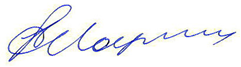 Модератор Круглого стола	     А.Н. Лоцманов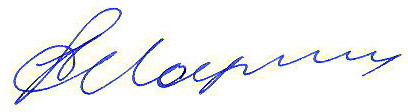 